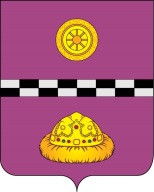 РЕШЕНИЕКЫВКÖРТÖДот  30 .07.2015 г.  № 444 1г. Емва,  Республика КомиОб утверждении перечней муниципальнойсобственности муниципального образованиягородского поселения «Емва», передаваемой в собственность муниципального образованиямуниципального района «Княжпогостский»В соответствии с Федеральным законом от 06.10.2003 № 131-ФЗ «Об общих принципах организации местного самоуправления в Российской Федерации», руководствуясь Положением о порядке управления и распоряжения муниципальной собственностью муниципального района «Княжпогостский», утвержденного решением Совета муниципального района от 29.10.2007. № 58, рассмотрев решения Совета городского поселения «Емва» от 27.03.2015г. №  I-31/175 «Об утверждении перечня муниципальной собственности муниципального образования городского поселения «Емва», передаваемой в собственность муниципального образования муниципального района «Княжпогостский», № I-34/174 «Об утверждении перечня муниципальной собственности муниципального образования городского поселения «Емва» стоимостью менее трех тысяч рублей, передаваемой в собственность муниципального образования муниципального района «Княжпогостский» Совет муниципального района «Княжпогостский»Решил:1. Утвердить перечни муниципальной собственности муниципального образования городского поселения «Емва», принимаемого в муниципальную собственность муниципального образования муниципального района «Княжпогостский» согласно приложениям №№ 1,2 к настоящему решению.2. Поручить администрации муниципального района «Княжпогостский» осуществить принятие имущества указанного в пункте 1 настоящего решения. 3. Настоящее решение вступает в силу со дня его принятия.Глава муниципального района «Княжпогостский» -председатель Совета района						          Н. В. ТуркинаСогласовано: Ивочкин В.И.___________              Гаражун Т.В.__________ Соколова.М.__________Переченьмуниципальной собственности муниципального образования городского поселения «Емва», принимаемого в собственность  муниципального образования муниципального района «Княжпогостский»1. Недвижимое имущество2. Машины и оборудование3. Иное движимое имущество	Приложение № 2к решению Совета муниципального района «Княжпогостский» от 30.07.2015 г. № 444Переченьмуниципальной собственности муниципального образования городского поселения «Емва» стоимостью менее трех тысяч рублей, принимаемого в собственность  муниципального образования муниципального района «Княжпогостский»1.  Машины и оборудование 2.Производственный и хозяйственный инвентарьРеестровый номер       Наименование               Место нахождениеПлощадь, кв.м.Баланс. Стоимость (тыс. руб.)3.1.12.002Нежилые помещения дома культуры                     (помещения №№ 1-5), назначение: нежилое, этаж 1169205, Республика Коми, Княжпогостский район,                                 с. Княжпогост,                                         ул. Центральная, д.3176,5100 700,00Реестровый номер (раздел п/п)НаименованиеМесто нахождениеБалансовая стоимость тыс. руб.168265Переносная звуковая система (Fender)МАУ «Дом культуры»                с. Княжпогост44 379,56168240168241168239Монитор «aсer»,системный блок,принтер «Сanon»МАУ «Дом культуры»                с. Княжпогост15 000,00168266ДВД «ВВК»МАУ «Дом культуры»                с. Княжпогост3 570,0001380041Телевизор «Sanvo»МАУ «Дом культуры»                с. Княжпогост6 229,00Реестровый номер                 (раздел п/п)НаименованиеМесто нахождениеБалансовая стоимость тыс. руб.168200Костюм  «Деда мороза»МАУ «Дом культуры»                с. Княжпогост5 250,00168201Костюм  «Снегурочки»МАУ «Дом культуры»                с. Княжпогост4 750,00Реестровый номер              (раздел п/п)НаименованиеМесто нахождениеПримечаниеБалансовая стоимость                        тыс. руб.168286Стробоскоп Ю-накМАУ «Дом культуры»                      с. Княжпогост1 898,20168258Светоустановка LittedМАУ «Дом культуры»                     с. Княжпогост1 133,91168274МикрофонМАУ «Дом культуры»                      с. Княжпогост2 шт.1 200,001360005Принтер «LaserJet» 2000МАУ «Дом культуры»                     с. Княжпогост 2 300,00Реестровый номер (раздел п/п)НаименованиеМесто нахождениеПримечаниеБалансовая стоимость                        тыс. руб.168250КонвекторыМАУ «Дом культуры»                      с. Княжпогост9 шт.2 4390,00168231Стол однотумбовыйМАУ «Дом культуры»                      с. Княжпогост1 094,00168238Стол компьютерныйМАУ «Дом культуры»                      с. Княжпогост2 600,0001380028Стол теннисныйМАУ «Дом культуры»                      с. Княжпогост1 064,0001630025Шкафы двухстворчатыеМАУ «Дом культуры»                      с. Княжпогост2 шт.3 899,00168281Стулья мягкиеМАУ «Дом культуры»                      с. Княжпогост20 шт.11 200,00168243Кресла офисныеМАУ «Дом культуры»                      с. Княжпогост2 шт.2 780,0001630051ТрюмоМАУ «Дом культуры»                      с. Княжпогост2 300,00168268Тумба под телевизорМАУ «Дом культуры»                      с. Княжпогост1 200,00